ТЕРРИТОРИАЛЬНАЯ ИЗБИРАТЕЛЬНАЯ КОМИССИЯ
ГОРОДА УССУРИЙСКА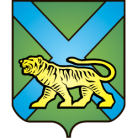 РЕШЕНИЕ г. УссурийскОб утверждении проекта сметы расходов территориальной избирательной комиссии города Уссурийска на подготовку и проведениевыборов депутатов Думы Уссурийского городского округаВ соответствии со статьями 25, 26, 57 Федерального закона «Об основных гарантиях избирательных прав и права на участие в референдуме граждан Российской Федерации», статьями 27, 29, 67, 68 Избирательного кодекса Приморского края территориальная избирательная комиссия города УссурийскаРЕШИЛА:Утвердить проект сметы расходов территориальной избирательной комиссии города Уссурийска на подготовку и проведение выборов депутатов Думы Уссурийского городского округа в 2019 году (прилагается).Направить главе Уссурийского городского округа, главе администрации Уссурийского городского округа проект сметы расходов территориальной избирательной комиссии города Уссурийска на подготовку и проведение выборов депутатов Думы Уссурийского городского округа в 2019 году.Разместить настоящее решение на официальном сайте администрации Уссурийского городского округа в разделе «Территориальная избирательная комиссия города Уссурийска» в информационно-телекоммуникационной сети «Интернет» (без приложения).Председатель комиссии                                                                 О.М. МихайловаСекретарь комиссии	    			                                           Н.М. Божко25 марта 2019 года                     № 152/1019